記事コンテンツや地図コンテンツでGoogleマップを使用するには、Google API Consoleにクレジットカードを登録し、APIキーを取得する必要があります。Google API Console（Googleアカウントのログインが必要です）https://console.developers.google.com/ デフォルトのプロジェクト名「My Project」、または「プロジェクトの選択」をクリックします。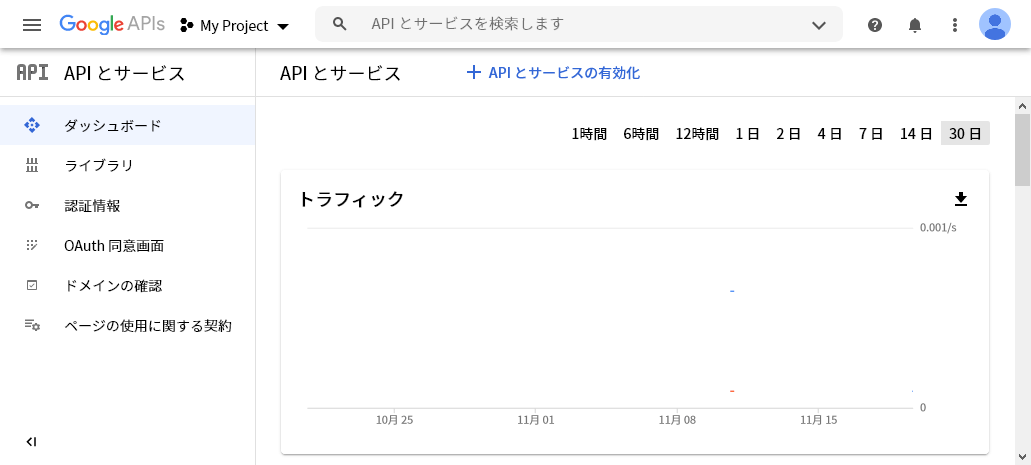 「新しいプロジェクト」をクリックします。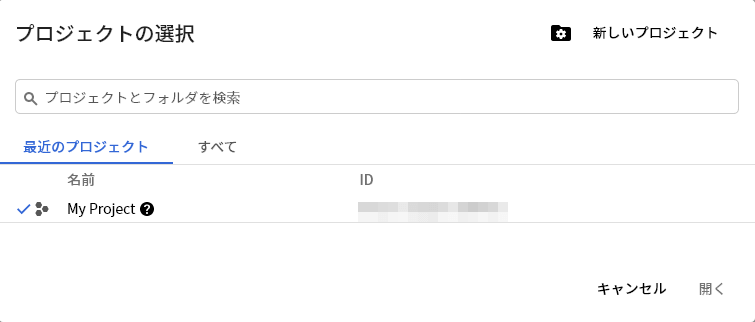 プロジェクト名を入力し、「作成」をクリックします。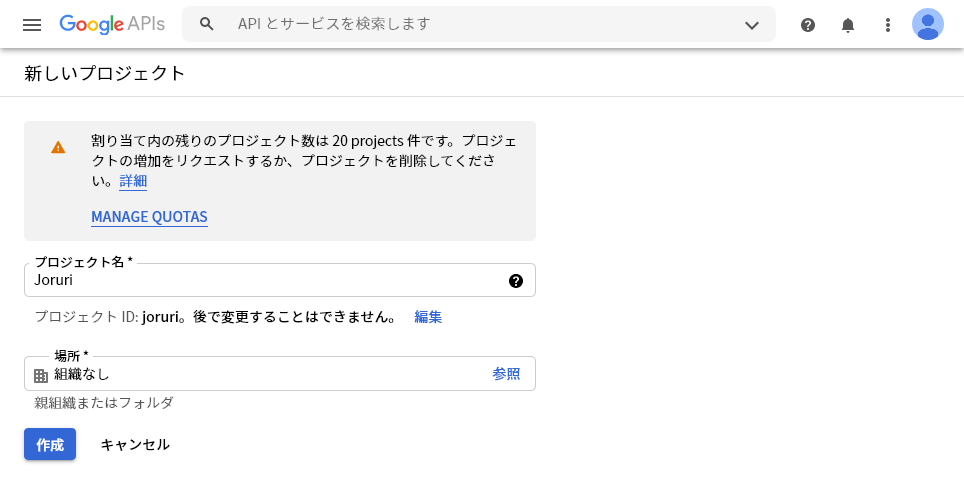 左上のナビゲーションメニューをクリックし、「APIとサービス」>「認証情報」をクリックします。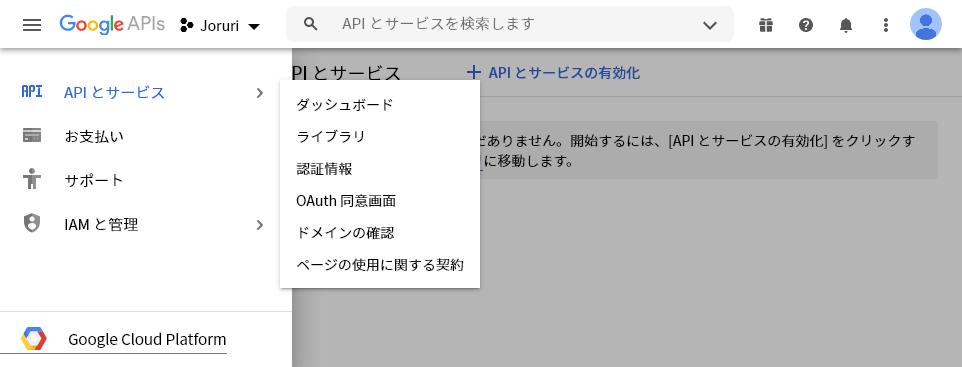 「認証情報を作成」をクリックし、「APIキー」をクリックします。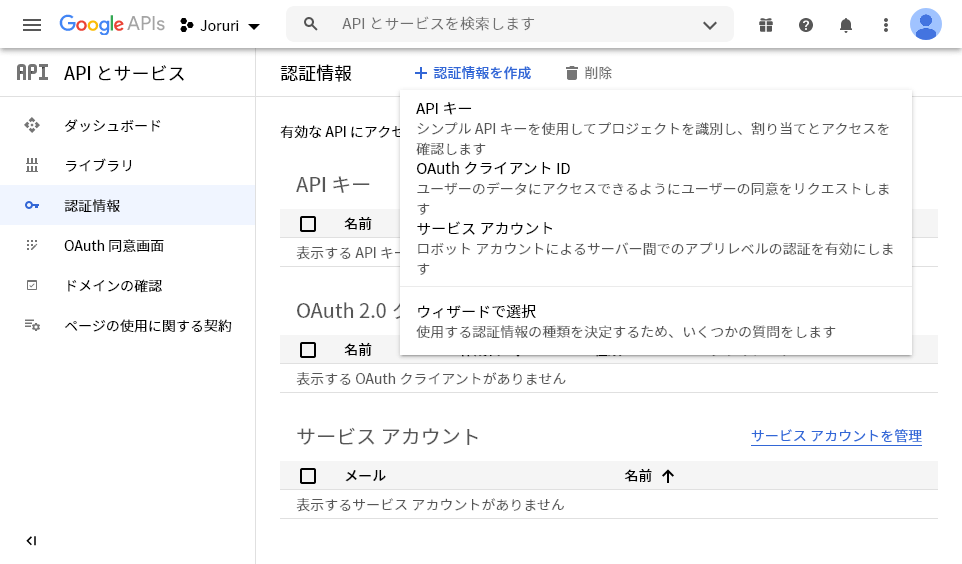 APIキーが作成されるので控えておきます。「キーを制限」をクリックします。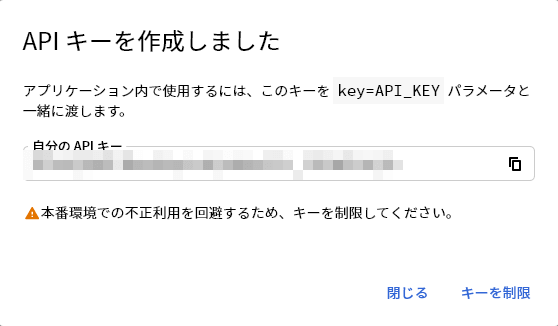 名前を入力し、「HTTPリファラー（ウェブサイト）」を選択して、ウェブサイトの制限でサイトURLを設定します。URLを設定したら「保存」をクリックします。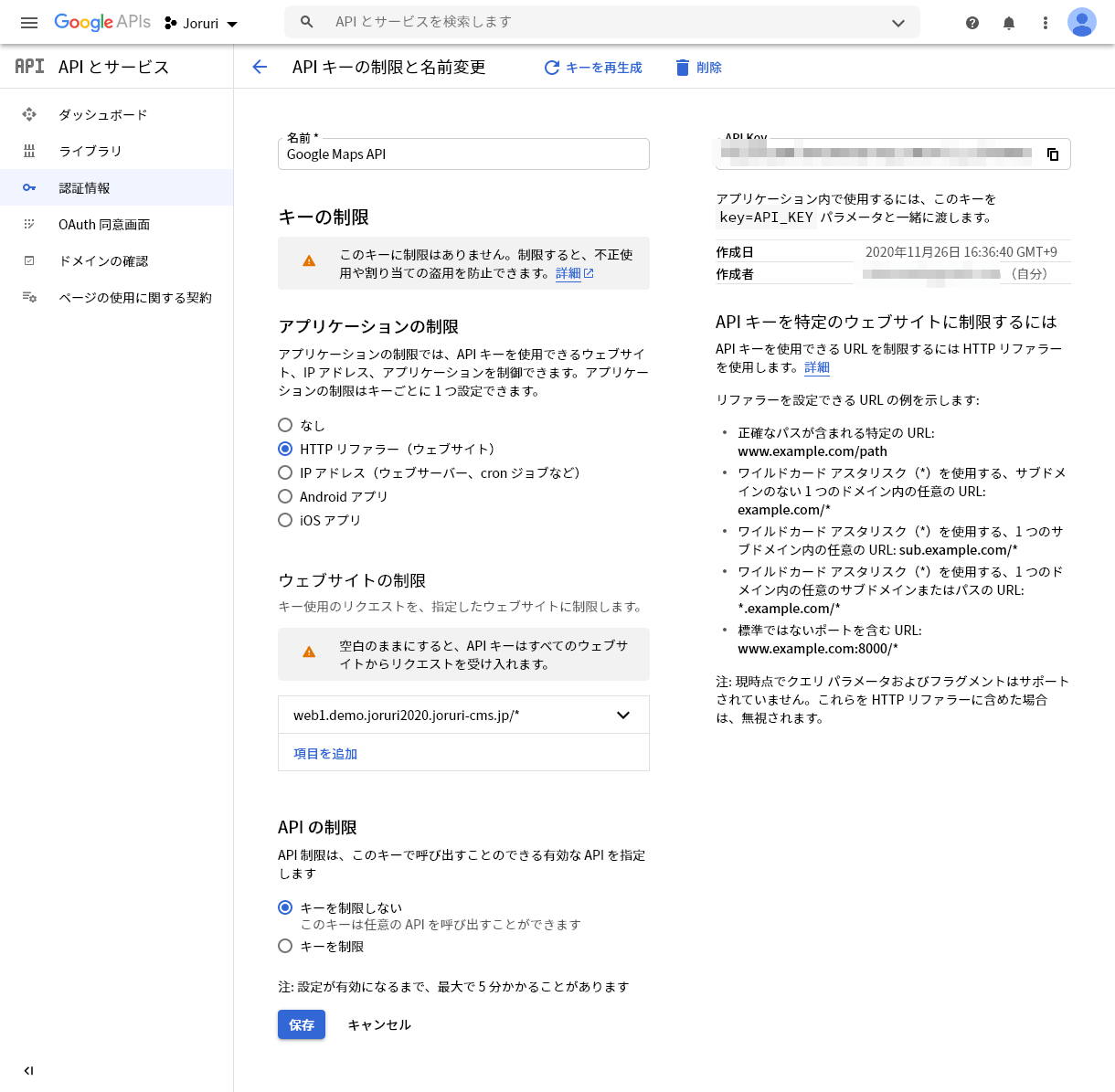 「ライブラリ」をクリックします。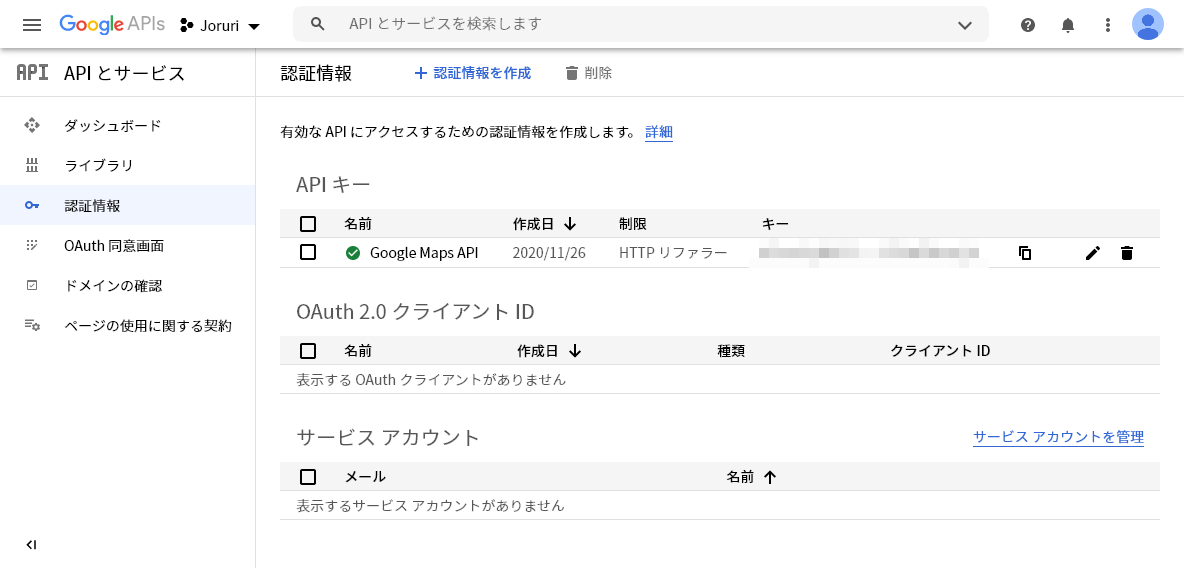 検索欄に「Maps JavaScript API」と入力して検索します。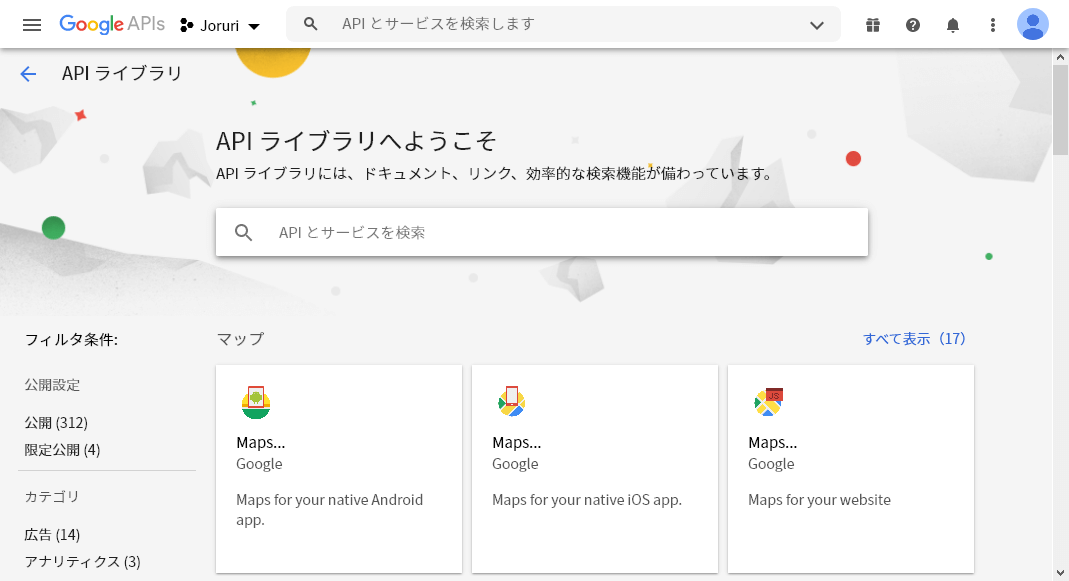 「Maps JavaScript API」をクリックします。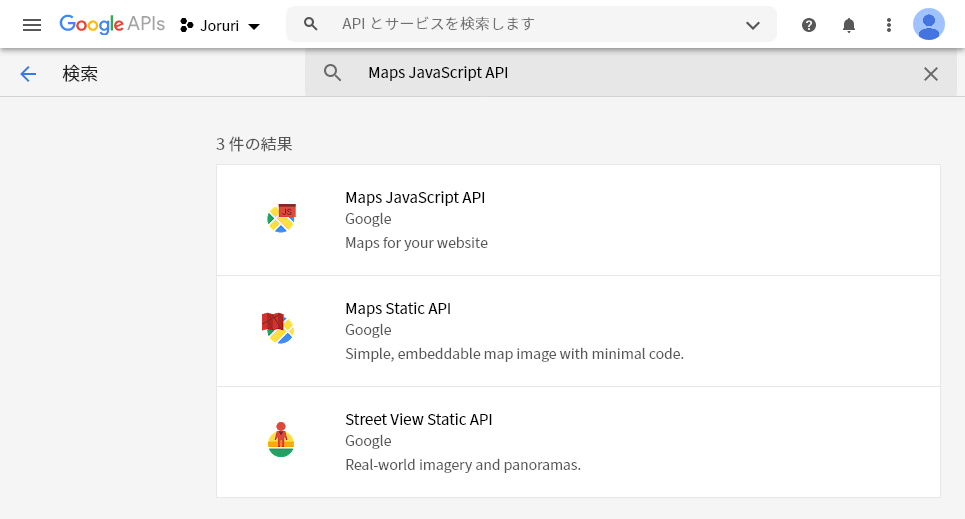 「有効にする」をクリックします。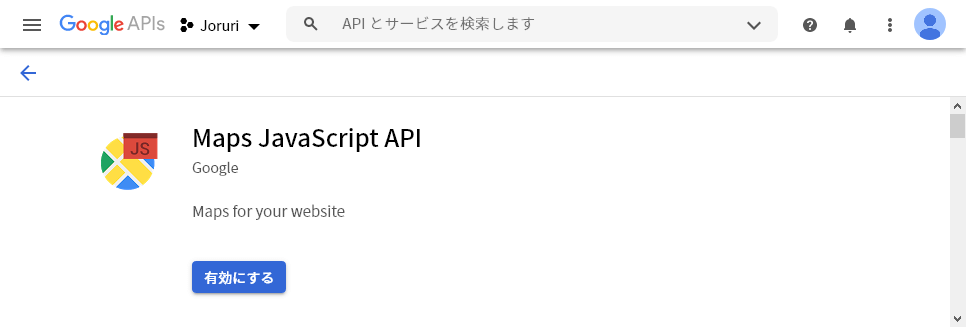 8.～11.を繰り返し、以下のAPIを有効にします。Maps JavaScript API……Googleマップの基本機能Places API……ルート案内機能Directions API……ルート案内機能Geocoding API……地名検索機能（記事作成画面）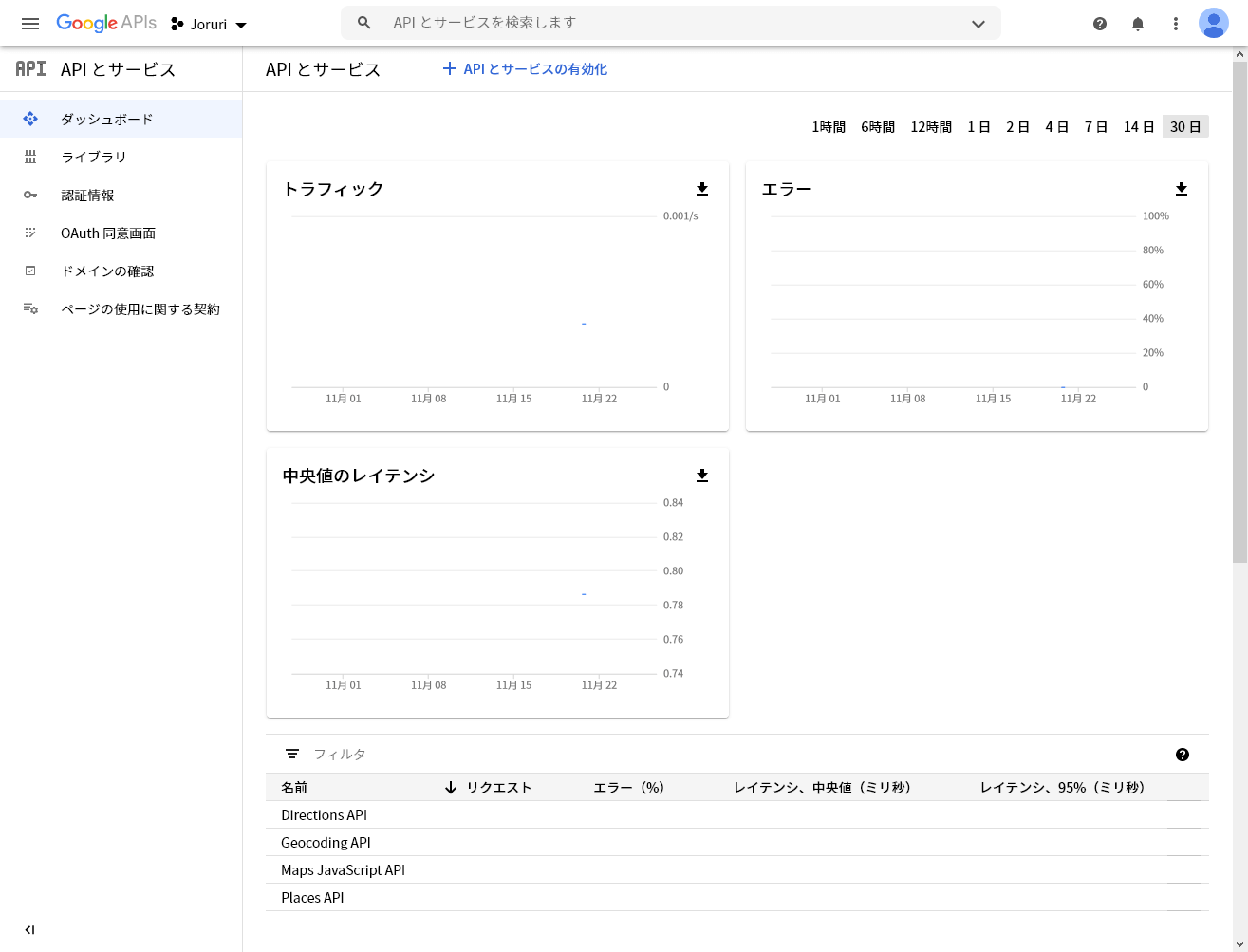 左上のナビゲーションメニューをクリックし、お支払いをクリックします。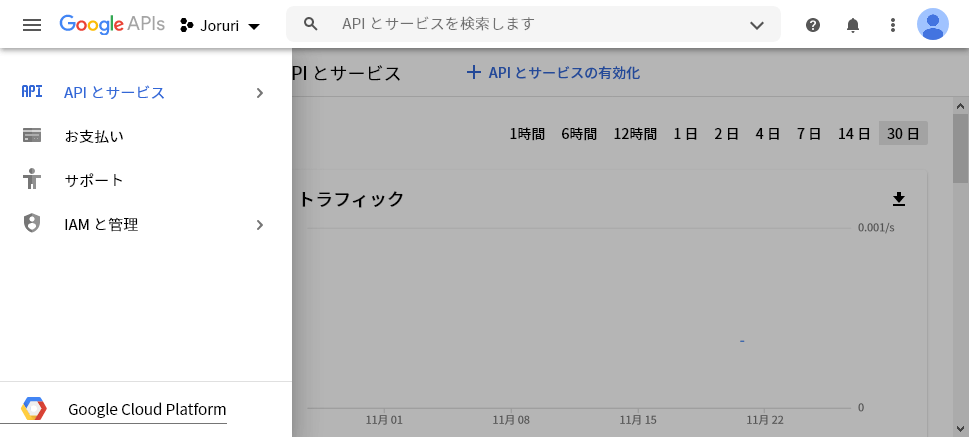 「請求先アカウントをリンク」をクリックします。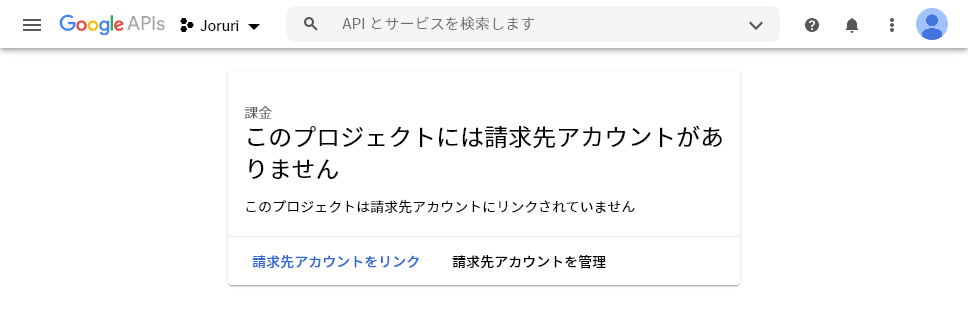 「請求先アカウントを作成」をクリックします。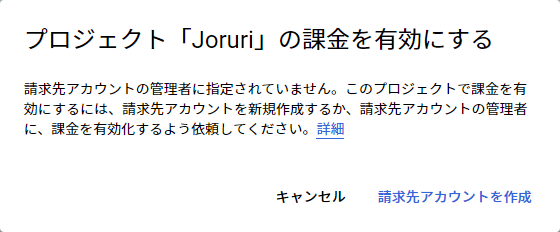 利用規約にチェックを入れ、「続行」をクリックします。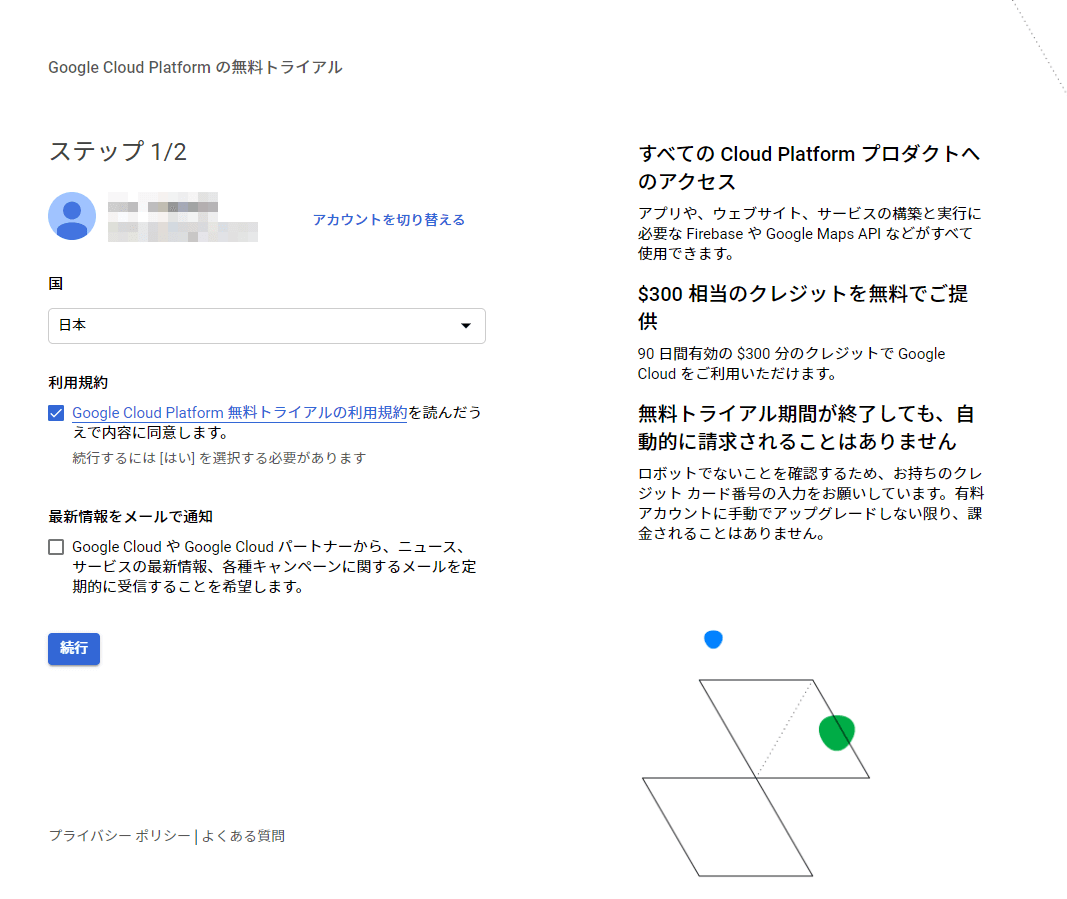 住所・氏名・クレジットカード情報を入力し、「無料トライアルを開始」をクリックしてアカウントを作成します。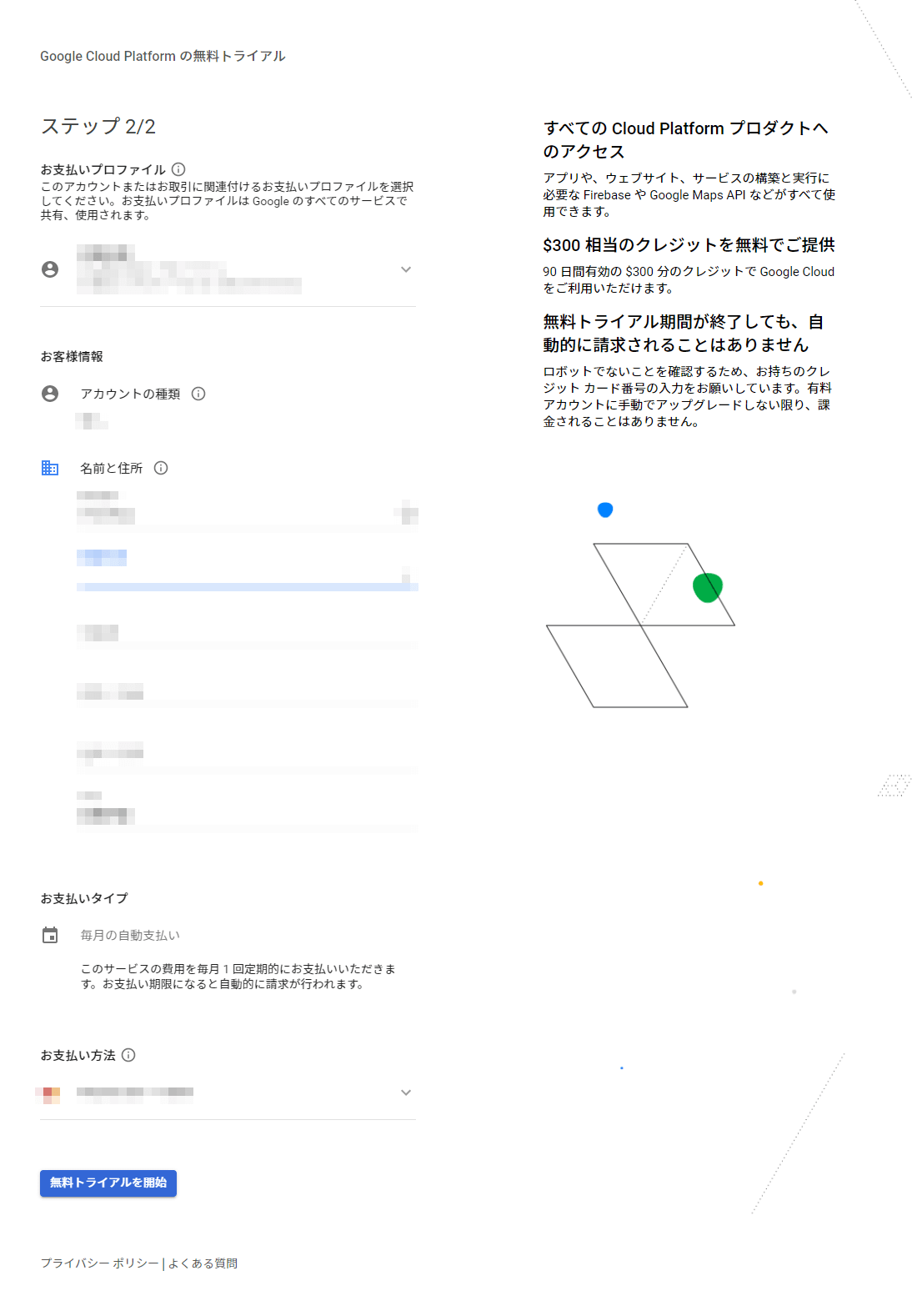 請求先アカウントを登録することで、Googleマップを使用できるようになります。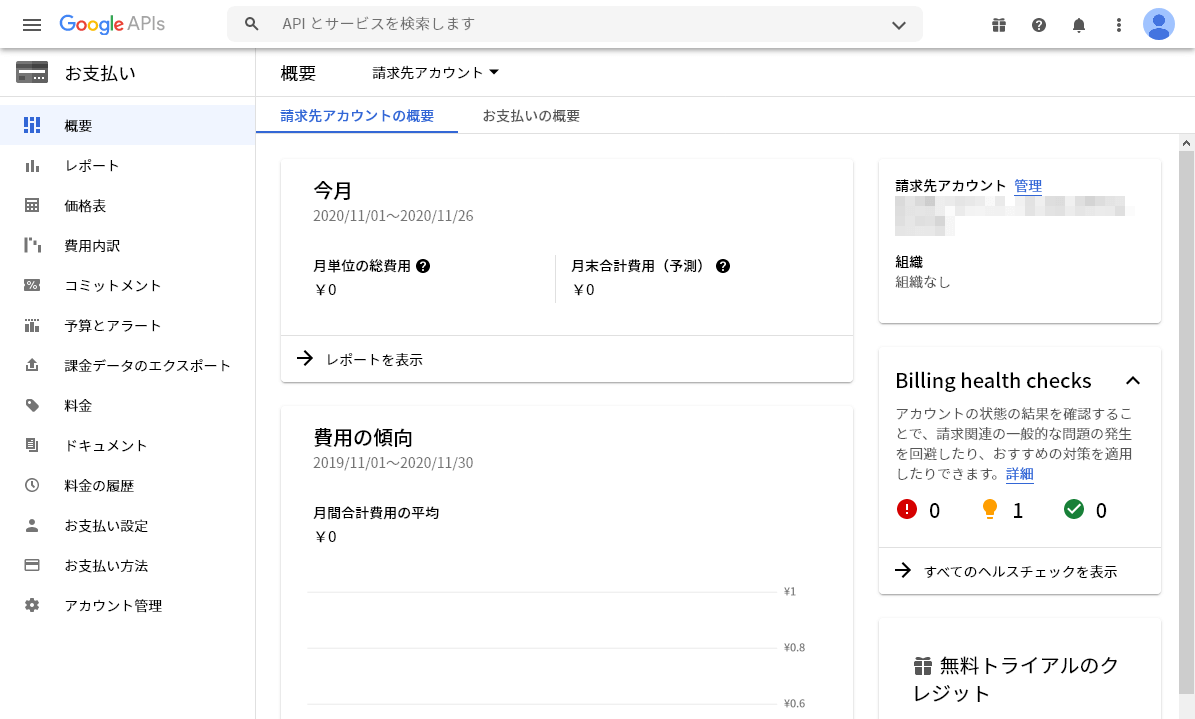 取得したAPIキーはサイト>ドメインの「Google Map API Key」に設定します。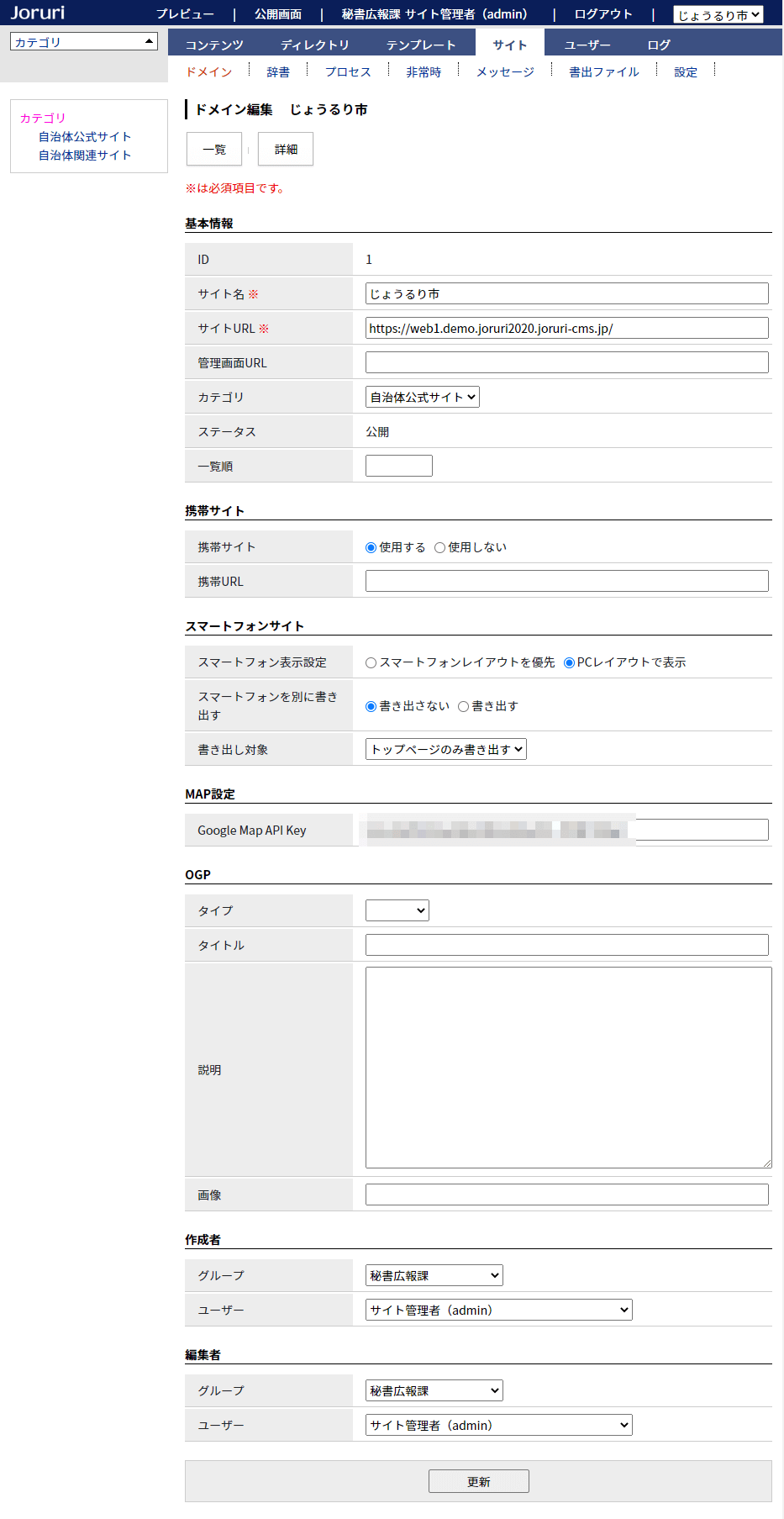 設定が完了すると、Googleマップが表示されるようになります。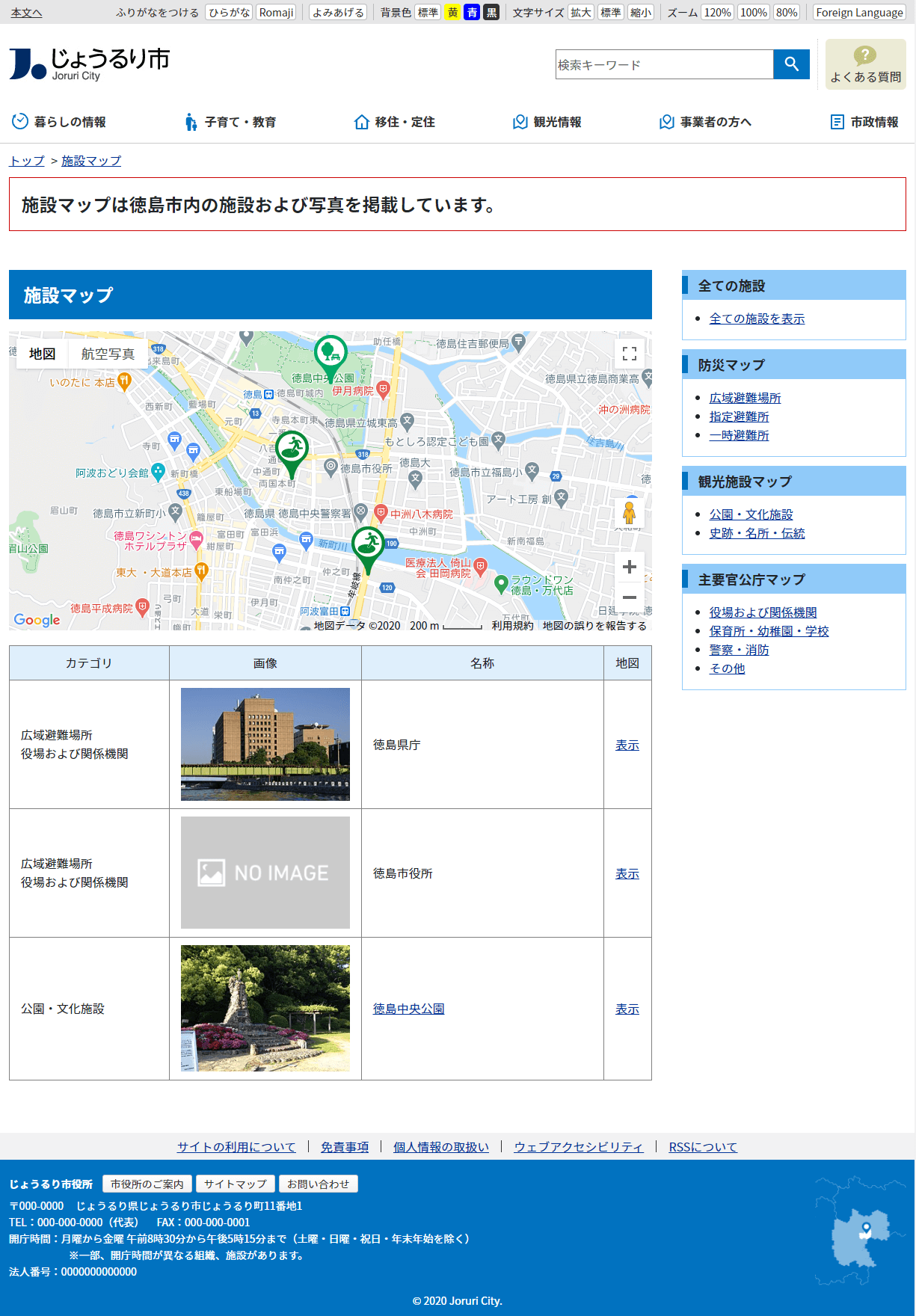 